INDICAÇÃO Nº 5354/2017Sugere a Guarda Civil Municipal maior patrulhamento nas proximidades de área particular, localizada entre as Ruas Limeira, Joanópolis e Colina, no bairro Jardim Adélia. Excelentíssimo Senhor Prefeito Municipal, Nos termos do Art. 108 do Regimento Interno desta Casa de Leis, dirijo-me a Vossa Excelência para sugerir que, por intermédio do Setor competente, seja executado pela Guarda Civil Municipal maior patrulhamento nas proximidades de área particular, localizada entre as Ruas Limeira, Joanópolis e Colina, no bairro Jardim Adélia, neste município. Justificativa:Munícipes residentes dos bairros Jardim Adélia, Santa Rosa e Jardim São Fernando, procuraram por este vereador, no sentido de solicitarem intermédio junto a Guarda Civil Municipal maior patrulhamento nas proximidades de área particular, localizada entre as Ruas Limeira, Joanópolis e Colina, no bairro Jardim Adélia. Ocorre que indivíduos estão cometendo roubos e demais atos ilícitos nas proximidades do local, se escondendo dentro de tal área. Assim, acreditamos que um maior patrulhamento da GCM nas proximidades do local venha a inibir tais ações por parte desses indivíduos, proporcionando maior segurança aos pedestres que transitam pelo local.Plenário “Dr. Tancredo Neves”, em 19 de junho de 2.017.JESUS VENDEDOR-Vereador / Vice Presidente-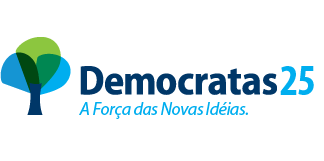 